Тема: «Автоматизация звука [С]  в слогах, словах. Знакомство с буквой С.»      Для детей 6-8 летс фонетико-фонематическим недоразвитием речиЦель:  Развитие    правильного  произношения  звука [С] в ходе обогащения  словаря. Знакомство с буквой С.Задачи:Коррекционно-обучающиее: 1) Формировать  правильное произношение и артикуляцию звука  [С]; 2)  Формировать  умения пользоваться профилем при анализе характеристики звуков; 3) Формировать понятия «звук», «буква», «слог», «слово»;4) Развивать  (активизация) словарный  запас.5)  Формировать умение чтения слогов, слов;Коррекционно - развивающие: 1)  Развивать артикуляционную,  тонкую и общую моторику;3) Развивать  зрительное и слуховое  внимание и память, мышление, творческое воображение;4) Развивать речевое дыхание;5)  Развивать сенсорные (тактильные) ощущения;Коррекционно - воспитательные: Формировать положительную установку на участие в занятии;Формировать навыки общения, взаимодействия, чувства доброжелательности;Формировать ответственное отношение к выполнению задания;Словарная работаСуществительные:  суслик.Материалы и оборудование  Презентация Мультимедийное оборудование. Простые карандаши (4 штуки)Грецкие орехи  в скорлупеНабор «Определение позиции звука в словах»Набор картинок со звуком [С], [Сь]Листы бумаги с нарисованным кругом (5 штук)Ножницы детские (5 штук)Листы  с  буквой С и другими буквами (5 штук)Логопедическое лото на заданный звук [С]Буквы магнитные для доскиЗеркала индивидуальные (4 штуки)Предварительная работа: Коррекция произношения звука [С].Развитие фонематического восприятия и представления.Знакомство с гласными и согласными звуками, деление слов на слоги, работа с предложением, звуковой анализ слов.Закрепление обобщающих понятий «Игрушки», «Посуда», «Одежда», «Обувь», «Животные».Планируемые результаты:-Ребенок  сформировал  длительную воздушную струю.- Ребенок закрепил   артикуляционный уклад звука [С].-Ребенок закрепил  произношение звука [С]  в слогах, словах.-Ребенок  умеет  выделять звук [С] в слогах, словах.-У ребенка развита мелкая моторика.-Ребенок  активно взаимодействует  со сверстниками и взрослыми.- Сформировано понятие звук-буква-Ребенок способен к принятию собственных решений, опираясь на свои знания и умения в различных видах деятельности-У ребенка складываются предпосылки к учебной деятельности: умение читать слоги, слова.ЭтапыЦелиХод занятияДействия детейОрганизационный моментОрганизовать детей на познавательную деятельность.-Дети, давайте встанем в круг и поприветствуем себя. -Возьмитесь за руки, по очереди тихо пожмите руку соседа и скажите слова приветствия: “Здравствуй….Я рада тебя видеть.”Ты и я, ты и я     (Показываем указательным пальцем друг на друга)Вместе дружная семья (Обнимаем друг друга за плечи)Вместе мы играем  (Хлопаем в ладоши)Вместе и считаем  (показываем, как считаем)Вместе и везде 
Друг другу помогаем.(Хлопаем в ладоши) Дети выполняют приветствия  и действия со считалкой, настраиваются на совместную работу.Вспомним главное правило речиКаждый день, всегда, везде На занятиях в игре. Громко, четко говорим Никогда мы не спешим. Дети дважды проговаривают это стихотворениеВступлениеСегодня  мы будем играть со звуком [с] и продолжать учиться правильно его произносить. Чтобы правильно и красиво проговаривать звуки надо немного размять язычок. Дети слушаютАртикуляционная гимнастика «Улыбка», «Хоботок», «Заборчик», «чашечка», «чистим зубки»,  «лошадка»,  «грибочек».Дети выполняют артикуляционную гимнастику (перед зеркалом)Работа над мелкой моторикойМассаж пальцев и рук с помощью  карандаша.Массаж пальцев и рук с помощью грецкого ореха.Дети выполняют массаж.Пальчиковые упражненияПоказать руками: стул, замок, цепь, козу, филина, птичку.Дети выполняют пальчиковые упражненияРазвитие внимания, мышления.Подготовка язычка к произнесению звука [С]Игра: Я произношу фразы, а вы отвечаете"И я" или "Не я". Не забудьте  широкий язычок  прижать к нижним зубам. - Я люблю кормить животных. - Я люблю гладить котенка. - Я покормлю щенка мышкой. - Я посажу в клетку жеребенка. Дети внимательно вслушиваются и отвечают: «И я» или «Не я» в зависимости от фразы.Подготовка речевого аппарата к произнесению звука [С].Постановка дыхания.Вышли мы  на улицу, а там дует холодный ветер. Губы в улыбке, широкий язык лежит на нижней губе. Вдох делаем через нос, дуть на кончик языка.  (поднести тыльную сторону ладони, ощутить "холодный ветерок").Дети  делают нужный уклад речевого аппарата и дуют на кончик языка.v.Введение в тему занятия.Работа с профилем звукаДавайте вспомним, как располагаются губы,  зубы, язык, когда мы проговариваем звук [С].(Зубы сближены, губы растянуты, кончик языка упирается в нижние зубы,   спинка выгнута. Голосовые связки отдыхают, горло не дрожит.Звук [С]  –согласный,  твердый,  глухой. Обозначается синим  цветом) 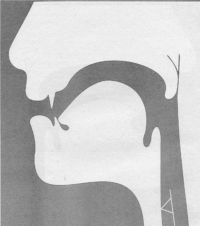 Произносят звук [С]Анализируют расположение органов артикуляции.Работа с зеркаломVIСообщение темы и цели занятия. Мотивация к познавательной деятельностиРебята, вы знаете, кто такой суслик? - Суслик – это такой зверек, который живет в  длинной норе с большим количеством  кладовых, куда он делает себе запасы на зиму. Давайте поможем ему сделать запасы, его детки тоже любят поиграть с игрушками и покушать разные вкусные лакомства.Но положить про запас можно только те предметы, в которых есть  звук [С].Ответы детей-Давайте.VIIАвтоматизация звука [С] в словах, классификация предметов по наличию твердости, мягкости согласного.Суслик очень аккуратный зверек и любит во всем порядок. Нужно разложить  картинки – предметы,  в которых [С]  твердое  кладовую направо, [С]  мягкое -в левую кладовуюСлова - картинки:  киска, маска, каска, миска, паста, сено,  салют, сеть, тесьма, семь, сапоги и др.) Логопед следит за правильным произношениемСлайд Дети раскладывают картинки, затем зачитывают, называя их.VIIIУмение определять позицию звука в слове. Развитие фонематических представлений– Давайте  определим, где спрятался звук [С] . Предлагаю  серию картинок: ананас, глобус, автобус, сом, лиса, сундук, носок.Мы уже знаем, что  звук [С]    может быть и мягким? Давайте определим позицию звука[Сь]  в словах.Предлагаю серию картинок: семь, такси, гусь, беседка, письмо, сито. Раздаются пособия-карточки для определения позиции звука в слове.Дети ставят фишку на начало, середину или конец  каточки, в зависимости от позиции звука.IXПрофилактика дисграфииПаук сплел паутину на входе в кладовую суслика и не видно, что же там лежит, и предметы запутались в паутине, назовите эти предметы, помогите суслику. Дети называют предметыХЗакрепить правильную артикуляцию звука [С]  Слушай и запоминай,И красиво называй:Все слова со слогом СА- ПОЛОСА, КОСА, ОСАВсе слова со слогом  СО-СОНЯ, СОДА, КОЛЕСО.Дети проговариваютчистоговорки XIФизминутка «Солнышко лучистое»XIФизминутка «Солнышко лучистое»XIФизминутка «Солнышко лучистое»XIФизминутка «Солнышко лучистое»XIФизминутка «Солнышко лучистое»XIФизминутка «Солнышко лучистое»Мультимедийная физминутка под песню «Солнышко лучистое»Дети выполняют танцевальные движения в такт музыкиXIIЗнакомство с буквой С.На что похожа буква СНарисуем полукруг –Буква  С  возникла вдруг. (Взять лист бумаги с нарисованным  кругом, сложить  ее так, чтобы круг был бы разделен пополам, разрезать лист ножницами, получим букву С, закрасим ее.Беседа о правилах обращения с ножницами.Обратить внимание детей, что рожки буквы С направлены вправо.Ребята, а чем звук отличается от буквы?Дети закрашивают круг и делят его пополам.Звук мы слышим и говорим, а букву видим и пишем.XIIIЗакрепление зрительного образа буквы  СНайди и подчеркни букву С.Дети работают в парах.Раздать листы, где напечатаны разные буквы, следует подчеркнуть только буквы С.Дети работают в парах, подчеркивают буквы СXIVДермолексикаНарисуйте букву  С  на своей руке, на руке своего друга, на спине другаСлайдХVЗакрепление произношения слов со звуком  «С»Ребята, а в слове суслик есть звук [С]? Суслик ложится в спячку на зиму, с нами прощается, у него много разных запасов, а мы поиграем в логопедическое лото.Логопедическое лото на звук [С]. Дети играют в логопедическое лото, четко проговаривая слова со звуком «С»ХVIЧтение слогов и  словПрочитайте слоги и слова:Ас-са      Ос-со         Ис-си   Ус- суНос, сон, ус, сито, косит.Дети читают хором с логопедом, затем выборочно по одному.ХVIГимнастика для глаз«Солнышко лучистое»Ребята, сейчас внимательно следим за солнышком и другими предметами только глазами, не поворачивая головы.Дети следят глазами за движущимися предметамиXVIIПонятие справа, слева, под.Логопед задает вопрос:-Что находится справа от сумки?- Что находится слева от сумки?-Кто находится под  сумкой?Дети отвечаютXVIIIИтог занятияОценка работыМолодцы, Вы сегодня очень хорошо играли! – Какой звук мы сегодня повторяли?-Правильно звук [С].А  с какой  буквой  мы познакомились?Теперь закройте все глаза, а я поглажу по головке того, кто хорошо  занимался.Мы играли  со звуком [С].Мы познакомились сбуквой   С.Дети закрывают глаза, анализируя свою  работу,  и ждут, как  их работу отметят.XIХРефлексияА сейчас встанем все в круг, протянем руки в центр круга, соединим их, тихо постоим  с  закрытыми  глазами  и почувствуем  себя теплым солнечным лучиком.–. Спасибо всем за работу! До свидания.Дети тихо стоят в кругу с закрытыми глазами и представляют себя солнечными лучиками